PO Box 39 ~ 9410 S. 355th AvenueArlington, AZ 85322623.386.2031  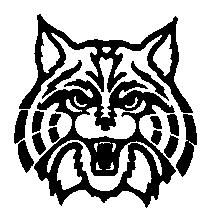 ARLINGTON SCHOOL DISTRICT NO. 47August 09, 2021 Call to Order - The meeting was called to order by Scott Hansen at 6:00 p.m. Board members present were Phillip Camp, Tom Vanosdell ,Dianna Workman and Eric Sawyer,  Admin present were Chad Turner, Kathy Turner and Irene Coronado. Public Present was Dorothy Meeks.The Pledge of Allegiance - The Pledge of Allegiance was led by Chad Turner.Invocation – The Invocation was given by Chad Turner.Call to Public – There was no requestApproval of the Minutes - Motion by Eric Sawyer, seconded by Tom Vanosdell to approve the Public Hearing and the regular Minutes on July 12, 2021 as presented. Votes: 5/0Approval of Vouchers- Motion by Tom Vanosdell, seconded by Eric Sawyer to approve payroll  voucher 1,3, and expense voucher 5462,5463,5464 old year 5465, 5466 old year. Votes: 5/0Approval of student Activities- Motion by Eric Sawyer seconded by Dianna Workman to approve the student activities $8941.02 Votes 5/0Consideration of policy advisory 680-710(first read)-No motion needed just information and reading.Consideration of new hires- Motion by Philip Camp and seconded by Tom Vanosdell to hire Leeza Tasker, April Gonzalez, Sandra Rodriguez and Jasmine Coronado, Cassandra Coronado as presented. 5/0 Votes Consideration of Diana Cone Contract-Motion by Dianna Workman seconded by Philip Camp to approve Diana Cone’s contract for SY 2021-2022 as presented. 5/0Consideration of accepting quotes from Larson Hollis,Eleutheria and Onipa’a Therapy services- Motion by Tom Vanosdell and seconded by Dianna Workman to approve Hollis Larson, Eleutheria and Onipa’s therapy services for SY 2021-2022 as presented. 5/0 VotesConsideration of work agreements for 10 month at-will employees- Motion by Tom Vanosdell and seconded by Eric Sawyer to approve Ana Cano, Flor Caraveo-Soto,Isabel Conchas,April Gonzalez, Debi Hamrick ,Martina Hernandez ,Meckenzie Larson, Alesha Procunier,Maria Renteria, Kathy Jo Richardson, Teresa Rios, Sandra Rodriquez, Karla Sanchez, Michelle Strawn,Leeza Tasker and Jasmine Coronado , Cassandra Coronado for SY 2021/20222 as presented. 5/0 Votes Consideration of Budget revision #1  for SY 2021/2022-Motion by Tom Vanosdell and seconded by Phillip Camp to approve the  Budget revision #1 for SY 2021/2022 in the amount of $3,143,970.00 as presented. 5/0 VotesConsideration of sub rate increased for SY 2021/2022-Motion by Phillip Camp and seconded by Dianna Workman to approve 17.50 an hour to be equivalent to 17.50x8=$140.00 a day for the SY 2021/2022 as presented. 5/0 VotesSuperintendent Report-School year 2021-2022 275 studentsVolley ball and Soccer are about to startThursday there will be a bingo night to help out the Strawn’sEvery grade are pretty much full except the JR high Adjournment – Motion by Eric sawyer and seconded by Tom Vanosell to adjourn the meeting at 6:33 pm. due to lack of further business. Votes: 5/0SIGNATURES:					_________________________       		___________________________              Scott Hansen, President                                      Tom Vanosdell_________________________		___________________________Eric Sawyer					Phillip Camp_________________________Dianna Workmanic